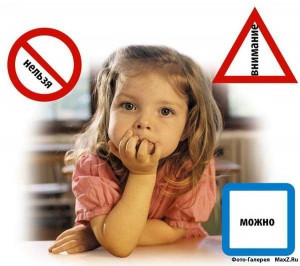 Сохранение жизни и здоровья детей – главная обязанность взрослых!!!!Подавайте детям собственный пример правильного поведения в быту, на улицах и дорогах города.Надо помнить ряд правил и условий при организации отдыха с родителями, родственниками, друзьями:формируйте у детей навыки обеспечения личной безопасности;проведите с детьми с детьми индивидуальные беседы, объяснив важные правила, соблюдение которых поможет сохранить жизнь;решите проблему свободного времени детей;постоянно будьте в курсе, где и с кем ваш ребёнок, контролируйте место пребывания детей;не разрешайте разговаривать с незнакомыми людьми. Объясните ребёнку, что он имеет полное право сказать «нет» всегда и кому угодно, если этот «кто-то» пытается причинить ему вред;чтобы не стать жертвой или виновником дорожно-транспортного происшествия, обучите детей правилам дорожного движения, научите их быть предельно внимательными на дороге и в общественном транспорте;проявляйте осторожность и соблюдайте все требования безопасности, находясь с детьми на игровой или спортивной площадке;Помните, что от природы дети беспечны и доверчивы. Внимание у детей бывает рассеянным. Поэтому, чем чаще вы напоминаете ребёнку несложные правила поведения, тем больше вероятность, что он их запомнит, и будет применять. Вы должны регулярно их напоминать.1. Необходимо учить детей не только соблюдать Правила движения, но и с самого раннего возраста учить их наблюдать и ориентироваться. Нужно учитывать, что основной способ формирования навыков поведения — наблюдение, подражание взрослым, прежде всего родителям.Многие родители, не понимая этого, личным примером обучают детей неправильному поведению на дороге.2. Находясь с ребёнком на проезжей части, не спешите, переходите дорогу размеренным шагом. Иначе вы научите спешить там, где надо наблюдать и соблюдать правила безопасности.3. Не посылайте ребенка переходить или перебегать дорогу впереди вас — этим вы обучаете его переходить через дорогу, не глядя по сторонам. Маленького ребенка надо крепко держать за руку, быть готовым удержать при попытке вырваться — это типичная причина несчастных случаев.4. Учите ребенка смотреть. У ребенка должен быть выработан твердый навык: прежде, чем сделать первый шаг с тротуара, он поворачивает голову и осматривает дорогу во всех направлениях. Это должно быть доведено до автоматизма.5. Учите ребенка замечать машину. Иногда ребенок не замечает машину или мотоцикл, находящиеся вдалеке. Научите его всматриваться вдаль.6. Учите ребенка оценивать скорость и направление будущего движения машины. Научите ребенка определять, какая машина едет прямо, а какая готовится к повороту.7. Твердо усвойте сами и научите ребенка, что входить в любой вид транспорта и выходить из него можно только тогда, когда он стоит. Объясните ребенку, почему нельзя прыгать на ходу.За последние годы в России увеличилось количество несчастных случаев с участием детей, которых нерадивые родители оставляли одних или с незнакомыми людьми.Правила безопасностиЧтобы уберечь своего ребенка от беды, следует, прежде всего, научить его распознавать опасность. Чтобы завоевать детское внимание, преступники представляются людьми творческих, увлекательных профессий: режиссер, фокусник, спортсмен. Набор предлогов для обращения довольно стандартен. Их цель — заинтриговать ребенка. Мальчику расскажут, что неподалеку лежит ничей самокат или робот. Девочке предложат посмотреть какое-нибудь животное, постараются надавить на жалость, сказав, что за углом лежит щенок с перебитой лапкой.Ребенка нужно научить следующим правилам безопасности при общении с посторонними:Всегда играй в компании друзей.Никогда не принимай подарки (сладости) от незнакомцев без разрешения родителей.Если посторонний человек просит у ребенка помощи, ребенок должен позвать на помощь знакомых взрослых.Если ребенок чувствует угрозу, исходящую от постороннего человека, он должен незамедлительно убежать или громко крикнуть «НЕТ». Если ребенка насильно ведут куда-то за руку, он должен кричать: «ЭТО НЕ МОЙ ПАПА/НЕ МОЯ МАМА».Придумайте секретное слово опасности. Если ребенок произносит его Вам в телефонном разговоре – значит, у него неприятности, и он нуждается в помощи.Никогда не маркируйте одежду и вещи метками с именем ребенка. Злоумышленник может воспользоваться информацией.Никогда не соглашайся куда-либо идти в сопровождении незнакомых людей, не садись в автомобиль с незнакомым человеком. Для детей школьного возраста:Не обсуждай своих проблем с незнакомыми и малознакомыми людьми.Если кто-то пытается ворваться в квартиру, звони в полицию, а затем открой окно и зови на помощь.Если люди в автомобиле спрашивают тебя, как куда-нибудь доехать, не подходи близко и не соглашайся сопровождать их.Ребенка нужно научить следующим правилам пожарной безопасности дома:Не оставляйте без присмотра детей дошкольного и младшего школьного возраста, не позволяйте им пользоваться легковоспламеняющимися материалами;Следите за газовыми и электрическими приборами.Не играть с легко воспламеняющимися предметами и жидкостями (спички, зажигалки, аэрозоли и т.д.);Не поворачивать вентили газовой плиты и колонки;Не трогать режущие и колющие предметы (ножи, ножницы, иголки и т.д.).Меры безопасного поведения при работе с Интернетом:Объясните детям, что общаться и вести себя в социальной сети необходимо так же осторожно, как и в реальной жизни.Запретите детям оставлять в публичном доступе или отправлять незнакомцам по почте контактную информацию (телефон, адрес).Объясните детям, что нельзя соглашаться на уговоры незнакомых людей о личной встрече. Подобные предложения лучше игнорировать, общение со слишком настойчивым человеком прекратить.Просматривайте сайты, которыми часто пользуется ваш ребёнок, с целью недопущения вовлечения ребёнка в неформальные организации.